ГОСУДАРСТВЕННОЕ СОБРАНИЕ РЕСПУБЛИКИ МАРИЙ ЭЛПОСТАНОВЛЕНИЕот 24 декабря 2009 г. N 46-ПО МОЛОДЕЖНОМ ПАРЛАМЕНТЕ РЕСПУБЛИКИ МАРИЙ ЭЛГосударственное Собрание Республики Марий Эл постановляет:1. Создать Молодежный парламент Республики Марий Эл.2. Утвердить прилагаемое Положение о Молодежном парламенте Республики Марий Эл.3. Настоящее Постановление вступает в силу со дня его принятия.ПредседательГосударственного СобранияРеспублики Марий ЭлЮ.МИНАКОВУтвержденопостановлениемГосударственного СобранияРеспублики Марий Элот 24 декабря 2009 г. N 46-ППОЛОЖЕНИЕО МОЛОДЕЖНОМ ПАРЛАМЕНТЕ РЕСПУБЛИКИ МАРИЙ ЭЛ1. Общие положения1.1. Молодежный парламент Республики Марий Эл является постоянно действующим совещательным и консультативным органом при Государственном Собрании Республики Марий Эл и осуществляет свою деятельность на общественных началах в соответствии с настоящим Положением, Регламентом Государственного Собрания Республики Марий Эл и Регламентом Молодежного парламента Республики Марий Эл.1.2. Утратил силу с 20 октября 2011 года. - Постановление Государственного Собрания Республики Марий Эл от 20.10.2011 N 322-П.1.3. Общее руководство деятельностью Молодежного парламента Республики Марий Эл осуществляет Председатель Государственного Собрания Республики Марий Эл.Методическое руководство деятельностью Молодежного парламента Республики Марий Эл осуществляет Комитет Государственного Собрания Республики Марий Эл по социальному развитию.2. Основные цели, задачи и формы работыМолодежного парламента Республики Марий Эл2.1. Основные цели Молодежного парламента Республики Марий Эл: содействие реализации молодежной политики в Республике Марий Эл и деятельности Государственного Собрания Республики Марий Эл в области законодательного регулирования прав и законных интересов молодежи, обеспечение эффективного сотрудничества представителей молодежи с органами государственной власти и органами местного самоуправления.2.2. Задачи Молодежного парламента Республики Марий Эл:изучение проблем молодежи;представление интересов молодежи в органах государственной власти и органах местного самоуправления;приобщение молодежи к парламентской деятельности, формирование правовой и политической культуры молодежи.2.3. Формы взаимодействия Молодежного парламента Республики Марий Эл с Государственным Собранием Республики Марий Эл:участие в работе:заседаний (сессий) Государственного Собрания Республики Марий Эл;заседаний Президиума Государственного Собрания Республики Марий Эл;заседаний комитетов Государственного Собрания Республики Марий Эл;участие в проводимых мероприятиях:Днях депутата;парламентских слушаниях;"круглых столах";совещаниях;семинарах;конференциях;учебе депутатов Государственного Собрания Республики Марий Эл.2.4. Основные формы деятельности Молодежного парламента Республики Марий Эл:внесение в Государственное Собрание Республики Марий Эл законодательных предложений, направленных на совершенствование федерального законодательства и законодательства Республики Марий Эл;внесение предложений по проектам республиканских законов в области защиты прав и законных интересов молодежи;содействие в представлении инициатив молодых граждан при разработке проектов законов Республики Марий Эл, затрагивающих права и законные интересы молодежи;ведение информационно-аналитической, консультативной и иной деятельности, направленной на реализацию молодежной политики в Республике Марий Эл;организация и проведение семинаров, "круглых столов" и иных мероприятий по актуальным вопросам молодежной политики;представление интересов молодежи Республики Марий Эл в системе молодежного парламентского движения в Российской Федерации и иных молодежных ассоциациях и союзах;осуществление постоянного взаимодействия с Молодежными парламентами при представительных органах муниципальных образований в Республике Марий Эл, с общероссийскими, межрегиональными, региональными и местными молодежными и детскими общественными объединениями в целях поддержки и продвижения выдвинутых ими общественно значимых идей и инициатив, обмена опытом;оказание методической и консультативной помощи Молодежным парламентам при представительных органах муниципальных образований в Республике Марий Эл.Решение о направлении законодательного предложения в Государственное Собрание Республики Марий Эл принимается на заседании Молодежного парламента Республики Марий Эл.Законодательные предложения Молодежного парламента Республики Марий Эл оформляются в соответствии с требованиями, установленными постановлением Государственного Собрания Республики Марий Эл к проектам законов Республики Марий Эл, проектам постановлений Государственного Собрания Республики Марий Эл.Порядок рассмотрения законодательных предложений Молодежного парламента Республики Марий Эл устанавливается Регламентом Государственного Собрания Республики Марий Эл.3. Состав и порядок формирования Молодежного парламентаРеспублики Марий Эл3.1. Молодежный парламент Республики Марий Эл формируется в количестве 34 человек.3.2. Молодежный парламент Республики Марий Эл формируется на добровольной основе.3.3. Членами Молодежного парламента Республики Марий Эл могут быть выдвинутые (избранные) граждане Российской Федерации в возрасте от 14 до 35 лет включительно, проживающие на территории Республики Марий Эл.Член Молодежного парламента Республики Марий Эл, достигший тридцатишестилетнего возраста, сохраняет полномочия члена Молодежного парламента Республики Марий Эл до окончания срока полномочий Молодежного парламента Республики Марий Эл соответствующего созыва.3.4. Количественный состав Молодежного парламента Республики Марий Эл не может превышать установленное число депутатов Государственного Собрания Республики Марий Эл.3.5. Члены Молодежного парламента Республики Марий Эл осуществляют свою деятельность на общественных началах.3.6. Молодежный парламент Республики Марий Эл формируется на основе представительства:от молодежных парламентов, созданных при представительных органах муниципальных районов, городских округов (далее - муниципальные молодежные парламенты), - 17 представителей;от региональных отделений политических партий, имеющих фракции в Государственном Собрании Республики Марий Эл (далее - региональные отделения политических партий), а также молодежных общественных объединений - 17 представителей.Каждое региональное отделение политической партии, молодежное общественное объединение вправе выдвигать не более пяти кандидатов в состав Молодежного парламента Республики Марий Эл.3.7. Включение в состав Молодежного парламента Республики Марий Эл представителей от муниципальных молодежных парламентов осуществляется на основании представленных выписок из протоколов заседаний муниципальных молодежных парламентов об избрании представителя от муниципального молодежного парламента.Указанные выписки направляются в Государственное Собрание Республики Марий Эл представительными органами муниципальных районов, городских округов в течение 5 дней со дня избрания представителя от муниципального молодежного парламента.3.8. Включение в состав Молодежного парламента Республики Марий Эл представителей от региональных отделений политических партий, молодежных общественных объединений осуществляется по результатам конкурса.Порядок проведения конкурса устанавливается Комитетом Государственного Собрания Республики Марий Эл по социальному развитию.Сообщение о сроках выдвижения кандидатов в состав Молодежного парламента Республики Марий Эл от региональных отделений политических партий и молодежных общественных объединений публикуется в средствах массовой информации и размещается в сети "Интернет" не позднее чем за 30 дней до начала проведения конкурса.3.9. Конкурсный отбор кандидатов в состав Молодежного парламента Республики Марий Эл проводит конкурсная комиссия по результатам собеседования и защиты представленных программ.3.10. Конкурсная комиссия образуется в количестве 7 человек. Состав конкурсной комиссии формируется из числа депутатов Государственного Собрания Республики Марий Эл, представителей органов государственной власти и утверждается распоряжением Председателя Государственного Собрания Республики Марий Эл. Решения конкурсной комиссии принимаются большинством голосов от установленного числа членов конкурсной комиссии.3.11. Решение конкурсной комиссии об определении по итогам конкурса членов Молодежного парламента Республики Марий Эл направляется в Комитет Государственного Собрания Республики Марий Эл по социальному развитию.3.12. При проведении конкурсного отбора в состав Молодежного парламента Республики Марий Эл конкурсная комиссия формирует резерв Молодежного парламента Республики Марий Эл из числа кандидатур, представленных региональными отделениями политических партий, молодежными общественными объединениями и не вошедших в состав Молодежного парламента Республики Марий Эл.В случае исключения из состава резерва Молодежного парламента Республики Марий Эл более половины представителей от региональных отделений политических партий и молодежных общественных объединений конкурсная комиссия организует дополнительный отбор кандидатов в состав данного резерва в соответствии с требованиями, установленными пунктами 3.8 и 3.9 настоящего Положения для проведения конкурсного отбора кандидатов в состав Молодежного парламента Республики Марий Эл.При выдвижении кандидатов для включения в резерв Молодежного парламента Республики Марий Эл каждое региональное отделение политической партии, молодежное общественное объединение вправе выдвигать не более пяти кандидатов в состав Молодежного парламента Республики Марий Эл.В случае исключения из состава резерва Молодежного парламента Республики Марий Эл не более пяти представителей от региональных отделений политических партий и молодежных общественных объединений дополнительный отбор в состав данного резерва осуществляется Комитетом Государственного Собрания Республики Марий Эл по социальному развитию. При этом выдвижение кандидатов осуществляется региональными отделениями политических партий и молодежными общественными объединениями, представители которых выбыли из состава резерва Молодежного парламента Республики Марий Эл.3.13. Общий состав сформированного Молодежного парламента Республики Марий Эл утверждается Президиумом Государственного Собрания Республики Марий Эл по представлению Комитета Государственного Собрания Республики Марий Эл по социальному развитию.3.14. В случае досрочного прекращения полномочий члена Молодежного парламента Республики Марий Эл образовавшееся вакантное место члена Молодежного парламента Республики Марий Эл замещается кандидатом из состава резерва в соответствии с решением конкурсной комиссии.3.15. В случае прекращения полномочий представителя от муниципального молодежного парламента представительный орган муниципального района, городского округа направляет в Государственное Собрание Республики Марий Эл выписку из протокола заседания муниципального молодежного парламента об избрании нового представителя от муниципального молодежного парламента в сроки, указанные в пункте 3.7 настоящего Положения.3.16. Выдвижение в состав Молодежного парламента Республики Марий Эл представителей от региональных отделений политических партий и молодежных общественных объединений начинается не позднее чем за три месяца до истечения срока полномочий Молодежного парламента Республики Марий Эл предыдущего созыва.4. Организация работы Молодежного парламентаРеспублики Марий Эл4.1. Руководство деятельностью Молодежного парламента Республики Марий Эл осуществляет председатель Молодежного парламента Республики Марий Эл, который избирается на первом заседании Молодежного парламента Республики Марий Эл из числа членов Молодежного парламента Республики Марий Эл по предложению Председателя Государственного Собрания Республики Марий Эл.4.2. Основной формой работы Молодежного парламента Республики Марий Эл являются его заседания.Заседание Молодежного парламента Республики Марий Эл является правомочным, если на нем присутствует не менее половины от общего числа членов Молодежного парламента Республики Марий Эл.4.2.1. Первое заседание Молодежного парламента Республики Марий Эл нового созыва проводится не позднее 30 календарных дней со дня принятия решения Президиума Государственного Собрания Республики Марий Эл об утверждении общего состава Молодежного парламента Республики Марий Эл нового созыва.Дата проведения первого заседания Молодежного парламента Республики Марий Эл определяется Президиумом Государственного Собрания Республики Марий Эл.Первое заседание Молодежного парламента Республики Марий Эл нового созыва открывает Председатель Государственного Собрания Республики Марий Эл (или по его поручению Заместитель Председателя Государственного Собрания Республики Марий Эл) и ведет его до избрания председателя Молодежного парламента Республики Марий Эл.4.3. Порядок деятельности Молодежного парламента Республики Марий Эл определяется Регламентом Молодежного парламента Республики Марий Эл, который принимается на первом заседании.4.4. Организационно-техническое обеспечение деятельности Молодежного парламента Республики Марий Эл осуществляется Аппаратом Государственного Собрания Республики Марий Эл.4.5. Членам Молодежного парламента Республики Марий Эл возмещаются связанные с осуществлением их полномочий расходы по проезду к месту назначения и обратно (включая оплату услуг по оформлению проездных документов, расходы за пользование в поездах постельными принадлежностями) в размере фактических расходов, подтвержденных проездными документами.Возмещение указанных расходов осуществляется в пределах средств республиканского бюджета Республики Марий Эл, предусмотренных на обеспечение деятельности Государственного Собрания Республики Марий Эл.4.1. Попечительский совет Молодежного парламентаРеспублики Марий Эл4.1.1. Для координации работы и поддержки деятельности Молодежного парламента Республики Марий Эл, содействия в осуществлении им своих целей и задач создается Попечительский совет Молодежного парламента Республики Марий Эл (далее - Попечительский совет).4.1.2. Попечительский совет формируется из представителей органов государственной власти и заинтересованных организаций в количестве 10 - 15 человек.Состав Попечительского совета утверждается Президиумом Государственного Собрания Республики Марий Эл.4.1.3. Заседание Попечительского совета является правомочным, если на нем присутствует не менее половины от установленного числа членов Попечительского совета.4.1.4. Решения Попечительского совета принимаются на заседаниях Попечительского совета большинством голосов от установленного числа членов Попечительского совета.5. Срок полномочий Молодежного парламентаРеспублики Марий Эл5.1. Молодежный парламент Республики Марий Эл формируется сроком на два с половиной года.5.2. Срок полномочий Молодежного парламента Республики Марий Эл исчисляется со дня первого заседания Молодежного парламента Республики Марий Эл.5.3. Со дня первого заседания Молодежного парламента Республики Марий Эл нового созыва полномочия Молодежного парламента Республики Марий Эл прежнего созыва прекращаются.5.4. Срок полномочий Молодежного парламента Республики Марий Эл первого созыва исчисляется с 26 января 2010 года - дня первого заседания Молодежного парламента Республики Марий Эл.6. Переходные положенияУтратила силу с 20 октября 2012 года. - Постановление Государственного Собрания Республики Марий Эл от 20.10.2011 N 322-П.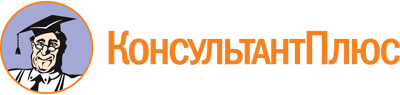 Постановление Государственного Собрания Республики Марий Эл от 24.12.2009 N 46-П
(ред. от 26.07.2022)
"О Молодежном парламенте Республики Марий Эл"
(вместе с "Положением о Молодежном парламенте Республики Марий Эл")Документ предоставлен КонсультантПлюс

www.consultant.ru

Дата сохранения: 25.06.2023
 Список изменяющих документов(в ред. Постановлений Государственного Собрания Республики Марий Элот 03.03.2011 N 228-П, от 28.07.2011 N 299-П, от 20.10.2011 N 322-П,от 17.10.2013 N 595-П, от 23.04.2015 N 115-П, от 21.04.2016 N 232-П,от 29.11.2016 N 296-П, от 26.12.2017 N 483-П, от 26.03.2019 N 666-П,от 30.06.2022 N 393-П, от 26.07.2022 N 402-П)Список изменяющих документов(в ред. Постановлений Государственного Собрания Республики Марий Элот 03.03.2011 N 228-П, от 28.07.2011 N 299-П, от 20.10.2011 N 322-П,от 17.10.2013 N 595-П, от 23.04.2015 N 115-П, от 21.04.2016 N 232-П,от 29.11.2016 N 296-П, от 26.12.2017 N 483-П, от 26.03.2019 N 666-П,от 30.06.2022 N 393-П, от 26.07.2022 N 402-П)